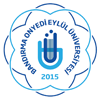     T.C.        BANDIRMA ONYEDİ EYLÜL ÜNİVERSİTESİ      GÖNEN MESLEK YÜKSEKOKULU MÜDÜRLÜĞÜ 	Meslek Yüksekokulunuz  ………………………………………………………….…… Programı ………………….…..  numaralı öğrencisiyim. 2022 /2023 Eğitim-Öğretim Yılı Güz Yarıyılı sonunda mezun olabilmem için, 10/02/2023 tarihinde yapılacak olan, aşağıda kodu ve adı yazılı dersten tek ders sınavına girmek istiyorum. Bilgilerinizi ve gereğini arz ederim.Tarih:           …../…../2023Ad Soyadı:İmza:Dersin Kodu                      Dersin Adı               …………………                      ….........................................................................................	 ADRES: ………………………………………………………………………………………………….TEL        :……………………………………. NOT: Beyan ettiğim bilgilerin doğru olmaması durumunda sınavımın geçersiz sayılmasını kabul ederim.